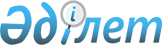 О внесении дополнения в постановление Правительства Республики Казахстан от 27 марта 2020 года № 142 "О дивидендах на государственные пакеты акций и доходах на государственные доли участия в организациях"Постановление Правительства Республики Казахстан от 16 ноября 2023 года № 1009.
      Правительство Республики Казахстан ПОСТАНОВЛЯЕТ:
      1. Внести в постановление Правительства Республики Казахстан от 27 марта 2020 года № 142 "О дивидендах на государственные пакеты акций и доходах на государственные доли участия в организациях" следующее дополнение:
      дополнить пунктом 3-8 следующего содержания:
      "3-8. Акционерное общество "Международный аэропорт Нурсултан Назарбаев", сто процентов акций которого находятся в республиканской собственности, освобождается от выплаты дивидендов на государственный пакет акций по итогам 2022 года в целях приобретения специального транспорта и оборудования, задействованных при обслуживании воздушных судов.
      Государственному органу, осуществляющему права владения и пользования государственным пакетом акций акционерного общества "Международный аэропорт Нурсултан Назарбаев", обеспечить контроль за целевым использованием средств, указанных в части первой настоящего пункта, с информированием уполномоченных органов по государственному планированию и государственному имуществу в срок до 31 декабря 2024 года.".
      2. Настоящее постановление вводится в действие со дня его подписания и подлежит официальному опубликованию.
					© 2012. РГП на ПХВ «Институт законодательства и правовой информации Республики Казахстан» Министерства юстиции Республики Казахстан
				
      Премьер-МинистрРеспублики Казахстан 

А. Смаилов
